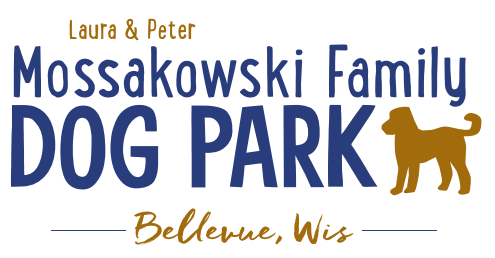 Laura and Peter Mossakowski Family Dog Park, LTD Committee MeetingDate & Location: 1-10-2024 @ 9:15am @ Laura Mossakowski LLC (2555 Continental Dr.; Green Bay, WI 54311)Meeting Began: In attendance:VP Report:   Approval of September Minutes:Treasurer Report:Current Balance: $_________________ (~$____________ est. total with Village after bills pd) Outstanding Bills:Incoming Donations:park passes are still being sold; sign options still available, PayPal, VenmoSecretary Report:Community Fundraising:  Grant Writing– looking for someone to help in this department(Ongoing Topic) Memorial fundraisers – step 1 is to know where they would be going, any thoughts?small gardens, rocks and other structures, plaques, benches, etc.; Consider a fund raiser campaign kickoff for memorial options (bricks, benches, etc.) if location is decidedBenches and Table Memorials can have plaque memorials added – requested minimum of $2500Memorial plaque on Little Free Library option, plaques on the agility equipment – starting at $500 (based on the cost of materials, size, and location)A few hydrants to be installed and plaques made; $2500+ Fire hydrants or memorial boulders		Small Dog Area hydrant plaque still available for sponsorship/donation – requested minimum of $2500Possibly looking to add in more fire hydrants based on availability as they are replaced in the village – at this time smaller hydrants are being replaced and can be held for the parkConsider adding in a plaque/memorial option when we know if there will be a shaded entry way into the parksSummer Parks Team to install a few more hydrants for additional memorial options2025 Parks Planning – Continue to keep the dog park on the 5yr plan for the Village of Bellevue to continue to growOld Business:Kiosk needs to be leveled out when ableEstimates for entry-way pavilions to consider for the future	Look at costs, installation, and color optionsConstruction & Maintenance Updates:Eagle Scout Project (Sophie Gerondale):Thinking a small platform, ramp, and tunnel (2.5ft off the ground and 6ft by 6ft footprint)Looking for approval from Scout leaders/committee and the drafting of the plan before approval againNext step for focus is potentially looking at a trail to the water and possibly a kayak launch, and shaded entry ways with opportunity for memorial plaques etc.Additional Considerations – boardwalk +/- bridge in same project planning, getting access to the water w/kayak launch accessible for all, shaded pavilion in large dog area, natural play-scape area?,etc.Much of the decision will be based on costs, Village participation of funding, and Grant optionsShaded Entry Way Thoughts – simple yet aesthetically pleasing, possibly concrete pad with memorial bricks along the edges, then look to expand that into the park to help with those low spots that develop with foot traffic (possibly start with predesigned option that we can add to and alter to fit our needs)Next Meeting Dates:Wednesday, ______________@ 9:15a @ Laura Mossakowski LLC (or via zoom)New Business: Consider adding in a bag station in the central area of the park to help promote it if ableMeeting Adjourned: 